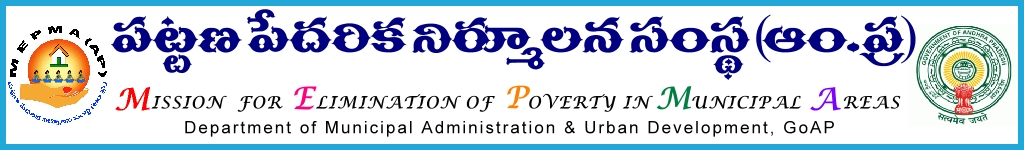 From, 							             To,Smt Anita Ramchandran, I.A.S., 			             The Project Directors, Mission Director, MEPMA	 			             MEPMA,Hyderabad  						   	 Srikakulam,Visakhapatnam,					                                                 Guntur, Prakasam,Chittoor,Kadapa,Khammam,  Mahabubnagar, Medak, Nalgonda , Nizamabad, & Warangal districts	    		    Lr. Roc. No 6049/09/D1 dated  05 -01-2013								          	<<<><><>I invite the attention of the Project Directors, MEPMA, mentioned in the address entry to the subject cited wherein you have been informed to send the budget available under head Workshops /Reviews/Video Conferences - CRPS under Community Structure Component so as to work out the requirement for the Year 2012-13.    Inspite, some of the Project Directors not submitted the details so far.	Hence, the Project Directors, MEPMA, Srikakulam, Visakhapatnam, Guntur, Prakasam, Chittoor, Kadapa, Khammam, Mahabubnagar, Medak, Nalgonda, Nizamabad & Warangal districts are instructed to  submit the budget available under the respective head duly certifying by the concerned Project Director  so that the amount will be released to the districts..		 						    Sd/- Anita Ramchandran                                                                                                   MISSION DIRECTOR  Sub:-MEPMA – Implementation of IB activities – Release of funds towards conduct of District Level Workshops /Reviews/Video Conferences with CRPS–  Details not furnished –Reg.